Πανεπιστήμιο ΘεσσαλίαςΣχολή Επιστημών του Ανθρώπου Τμήμα: Ιστορίας, Αρχαιολογίας και Κοινωνικής ΑνθρωπολογίαςΛαϊκοί πολιτισμοί και σύνορα στα Βαλκάνια  «Iosif botetzagias :  
the europeanisation of south europe» 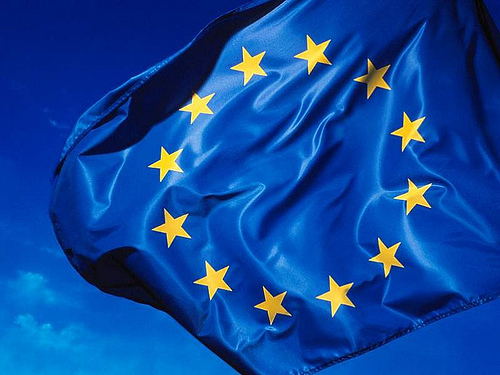 του τριτοετή φοιτητή Βασιλείου Φρ. ΜΑΚΡΗ Παρουσίαση του άρθρου του Iosif botetzagias: «the Europeanization of south Europe» που δημοσιεύθηκε στο περιοδικό  Journal of Southern Europe and the Balkans Online, τον Δεκέμβριο του 2005Επιβλέπων Καθηγητής:  Ευάγγελος ΑυδίκοςΒΟΛΟΣ 2013Β Α Σ Ι Λ Η Σ  Φρ.  Μ Α Κ Ρ Η Σ(ΑΜΦ - 1110044, ΑΕΜ - 1463)«Iosif botetzagias :  
the Europeanization of south Europe»  ΜΑΘΗΜΑ:«Λαϊκοί πολιτισμοί και σύνορα στα Βαλκάνια»Επιβλέπων Καθηγητής:  Ευάγγελος ΑυδίκοςΣυγγραφέας: Βασίλειος  Φρ. ΜΑΚΡΗΣ (ΑΜΦ:1110044, ΑΕΜ:1463)ΒΟΛΟΣ 2013ΕΙΣΑΓΩΓΗ:Απόψε θα σας παρουσιάσω το άρθρο του Iosif botetzagias:  
«the europeanisation of south Europe», όπως δημοσιεύθηκε στο περιοδικό  «Journal of Southern Europe and the Balkans Online», τον Δεκέμβριο του 2005.Λίγα λόγια για τον ΣυγγραφέαΟ  Ιωσήφ Μποτετζάγιας γεννήθηκε και μεγάλωσε στην Κέρκυρα. Σπούδασε στο Αριστοτέλειο Πανεπιστήμιο Θεσσαλονίκης και στα University of East Anglia, UK (M.Sc.) και Keele University, UK (Ph.D.).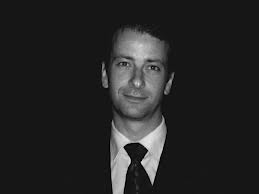 Από το 2005 εργάζεται στο Τμήμα Περιβάλλοντος, στο Πανεπιστήμιο Αιγαίου, όπου είναι Επίκουρος Καθηγητής στον Τομέα Κοινωνικών & Ανθρωπιστικών Επιστημών του Περιβάλλοντος, όντας  μέλος του Εργαστηρίου Επιχειρησιακής Περιβαλλοντικής Πολιτικής & Διαχείρισης.Τα ερευνητικά του ενδιαφέροντα και η διδασκαλία του επικεντρώνονται σε θέματα Περιβαλλοντικής Πολιτικής & Κοινωνιολογίας. Πιο συγκεκριμένα τον απασχολούν θέματα Περιβαλλοντικών συμπεριφορών, Οικολογικών Πολιτικών Κομμάτων, Μη Κυβερνητικών Περιβαλλοντικών Οργανώσεων και Νέων Κοινωνικών Κινημάτων.Στο Πανεπιστήμιο του Αιγαίου διδάσκει τρία μαθήματα στους προπτυχιακούς φοιτητές του Τμήματος Περιβάλλοντος: Περιβαλλοντική Νομοθεσία, Περιβαλλοντική Κοινωνιολογία & Περιβαλλοντική Πολιτική, καθώς και  το μάθημα της Περιβαλλοντικής Πολιτικής στους μεταπτυχιακούς φοιτητές.ΠΑΡΟΥΣΙΑΣΗ ΑΡΘΡΟΥ:Ο συγγραφέας ξεκινά θέτοντας εξ αρχής το στόχο του πονήματός του, που είναι να αποτελέσει η παρουσίαση αυτή, για τον «εξευρωπαϊσμό» της Νότιας Ευρώπης, κάτι περισσότερο από ένα ημερολόγιο των ερευνητικών εργασιών που συντάχθηκαν σχετικά με τις διάφορες πτυχές του Εξευρωπαϊσμού. Κύρια προσπάθειά του θα είναι η αξιολόγηση των προβλημάτων, των εμπειριών και των απαιτήσεων,  τόσο για τα κράτη μέλη όσο και για τα νέα αλλά και τα υποψήφια κράτη μέλη.Ο Ιωσήφ Μποτετζάγιας παραδέχεται και αυτός τον κοινά αποδεχτό όρο του εξευρωπαϊσμού ως την «Εγχώρια αλλαγή -που προκαλείται στα κράτη- ως αποτέλεσμα της ευρωπαϊκής ολοκλήρωσης».         Ακόμη ασπάζεται και αυτός τους τρεις κύριους μηχανισμούς του εξευρωπαϊσμού και τις επιπτώσεις τους στις χώρες, όπως έχουν  προσδιοριστεί από τους Knill και Lehmkuhl, αυτοί είναι:(α) η «θεσμική συμμόρφωση» όπου οι ευρωπαϊκή χάραξη πολιτικής ορίζει συγκεκριμένες θεσμικές απαιτήσεις, που πρέπει να εφαρμοστούν ως προαπαιτούμενα από τα κράτη(β) οι «αλλαγές στις εγχώριες δομικές ευκαιρίες» δηλαδή η επέμβαση της ΕΕ στα εσωτερικά πράγματα και η αλλαγή των «εσωτερικών κανόνων του παιχνιδιού», και τέλος, (γ) «μια αλλαγή στις πεποιθήσεις και τις προτιμήσεις των εγχώριων παραγόντων», δηλαδή μια ένταξη που «διαμορφώνει», που αλλάζει ή επηρεάζει αντιλήψεις εντός των κρατών.Στη συνέχεια ο Μποτετζάγιας μας παραθέτει κείμενα οργανωμένα κατά τέτοιο τρόπο που να επιτρέπουν στον αναγνώστη να κινείται σταδιακά διαμέσου χωρών, εθνικών επιπέδων, τομέων πολιτικής της ΕΕ και «κατηγοριών» κρατών μελών σε ένα διαφοροποιημένο ρυθμό. Βέβαια, όπως αναφέρει και ο ίδιος, αν και κάθε εργασία είναι αυτοτελής, μπορεί κανείς να καταλήξει εύκολα σε συγκρίσεις με την προηγούμενη και με τις επόμενες. ΜΕΛΕΤΕΣ ΓΙΑ ΤΟΝ ΕΞΕΥΡΩΠΑΪΣΜΟ ΤΟΥ ΝΟΤΟΥ:Στην πρώτη μελέτη, των Massimiliano Andretta και Manuela Caiani μελετάται ο εξευρωπαϊσμός των ιταλικών κοινωνικών κινημάτων, με τη χρήση μιας διπλής προσέγγισης: αφενός, με μια από τα πάνω προς τα κάτω (top to bottom) προσέγγιση. Ερευνούν το πότε και το πως τα κοινωνικά κινήματα προσαρμόζουν τις στρατηγικές τους μέσα σε ένα εξευρωπαϊσμένο πλαίσιο, καθώς και το αν και πώς είναι σε θέση να αξιοποιήσουν τις νέες ευρωπαϊκές ευκαιρίες για την επίτευξη των στόχων τους. Τελικά καταλήγουν στο συμπέρασμα ότι ενώ η κοινωνικές κινήσεις εξακολουθούν να είναι ικανές να εκμεταλλευτούν τις εσωτερικές πολιτικές ευκαιρίες, παρ 'όλα αυτά όμως, σιγά-σιγά προσαρμόζονται στο νέο πολιτικό πλαίσιο, λαμβάνοντας όλο και περισσότερο υπόψη τον ευρωπαϊκό παράγοντα. Από την άλλη πλευρά, χρησιμοποιώντας μια bottom-up προσέγγιση, οι Massimiliano Andretta και Manuela Caiani ασχολούνται με το πλαίσιο των κοινωνικών αυτών κινήσεων, τους ισχυρισμούς τους και τις ταυτότητες τους ως «ευρωπαίων», καθώς και με το  ποια είναι η οπτική τους στη διαδικασία της προωθούμενης ευρωπαϊκής ολοκλήρωσης. Καταλήγουν λοιπόν στο συμπέρασμα ότι, ενώ είναι πιο κριτικοί από άλλους συλλογικούς φορείς προς την ευρωπαϊκή ολοκλήρωση, εντούτοις φαίνεται να είναι περισσότερο προσανατολισμένοι προς μια διαφορετική Ευρώπη παρά προς το  ό, τι είναι πρόθυμοι για ολοκληρωτική της απόρριψη. Η επόμενη μελέτη αναφέρεται επίσης στην ιταλική περίπτωση, δίνοντας όμως μεγαλύτερη έμφαση στη διαχείριση των ευρωπαϊκών διαρθρωτικών ταμείων. Οι  Joerg Baudner και Martin Bull αναλύουν την εξέλιξη της ιταλικής περιφερειακής πολιτικής, ιδίως στη Νότια Ιταλία. Καταλήγουν στο συμπέρασμα ότι αν και οι ευρωπαϊκές πολιτικές συνέβαλαν σημαντικά στη μεταρρύθμιση της οικονομικής πολιτικής για την ανάπτυξη, τις θεσμικές σχέσεις και τις διοικητικές διαδικασίες, παρόλ’ αυτά η ουσία της μεταρρύθμισης καθορίστηκε από το τοπικό πλαίσιο, ενώ οι νεοσύστατοι εγχώριοι παράγοντες έκαναν επιλεκτική χρήση της Ευρώπης ως μοχλού για την προώθηση των μεταρρυθμίσεων που έκριναν οι ίδιοι ως απαραίτητες.Ο αντίκτυπος του εξευρωπαϊσμού στην ανάδυση μιας «νέου είδους» των περιφερειακής γραφειοκρατείας σε οκτώ περιοχές της Νότιας Ευρώπης στην Ισπανία, τη Γαλλία, την Ιταλία και Ελλάδα, αντιμετωπίζεται με τη συμβολή της Silvia Bolgherini στο ζήτημα. Η έρευνα της καταλήγει στο συμπέρασμα ότι, παρά την ενδο-εθνικές και υπερ-εθνικές διαφορές, τον διαφορετικό ρυθμό και το είδος της αντίδρασης στα ερεθίσματα της ΕΕ, γινόμαστε μάρτυρες της εμφάνισης ενός Εξευρωπαϊσμένης γραφειοκρατικής ελίτ σε υπο-εθνικό, περιφερειακό, επίπεδο σε ολόκληρο τον Ευρωπαϊκό Νότο.Η  Clementina Casula επικεντρώνεται επίσης στις περιοχές της Νότιας Ευρώπης και ερευνά τη διαδικασία του εξευρωπαϊσμού της, την τοπική οργάνωση του χώρου και την επίδραση της περιφερειακής πολιτικής της ΕΕ στην επανασχεδίαση των τοπικών ταυτοτήτων και στην προώθηση της θεσμικής οργάνωσης σε υπο-εθνικό επίπεδο, ιδίως μεταξύ της Κορσικής και της Σαρδηνίας. Η συγγραφέας αντιπαραβάλλει το παράδειγμα της «σκιάς του παρελθόντος» (το εθνικό δηλαδή μοντέλο των δεκαετιών 1960 ως και 1980), με την «σκιά του μέλλοντος», δηλαδή  ένα μοντέλο της ΕΕ από τη δεκαετία του 1990 και μετά. Καταλήγει στο συμπέρασμα ότι η διασυνοριακή συνεργασία βοήθησε τις τοπικές αρχές να λύσουν από πάνω προς τα κάτω τα προβλήματα μέσω της σύνταξης εθνικών στρατηγικών και να επαναπροσδιορίσουν αυτόνομα τις αναπτυξιακές τους προτεραιότητες, συμμαχίες και ταυτότητες μέσα στο ευρύτερο ευρωπαϊκό περιβάλλον, χρησιμοποιώντας πρακτικές συνεταιρισμού και δικτύων. Η Ana Maria Dobre, τώρα, εξερευνά περαιτέρω τα ζητήματα που τέθηκαν στις δύο προηγούμενες μελέτες, με την προσθήκη της συγκριτικής διάστασης της υποψήφιας χώρας, της Ρουμανίας και τη σύγκριση των ισπανικών και ρουμανικών εμπειριώνς της εδαφικής και περιφερειακής προσαρμογής. Η Ana Maria Dobre διερευνά σε ποιο βαθμό η Ευρωπαϊκή ολοκλήρωση οδηγεί είτε σε μεγαλύτερη «περιφερειοποίηση» είτε σε διαφορετική «περιφερειοποίηση» ή σε «συγκέντρωση», σε σχέση με τις εθνικές ρυθμίσεις. Η συγγραφέας καταλήγει στο συμπέρασμα ότι παρά την ύπαρξη μιας γενικής τάσης, αλλά μάλλον επίδικη έννοια του-«περιφερειοποίησης», αυτό έχει πολλά να κάνει με το συγκεκριμένο εθνικό πολιτικό πλαίσιο και την κατάσταση των αντίστοιχων χωρών ως υποψήφιο ή πλήρες κράτος μέλος της Ευρωπαϊκής Ένωσης. Η πλήρη εξέλιξη της επιρροής της ΕΕ σε ένα «σύντομα πλήρες κράτος μέλος» απαντάται στην μελέτη του Άγγελου Σέπου για τον εξευρωπαϊσμό της κεντρικής δημόσιας διοίκησης της Κύπρου. Ο συγγραφέας εξετάζει πιθανά διαφορετικά θεωρητικά μοντέλα της ΕΕ για τις επιπτώσεις στα υποψήφια  κράτη και παρέχει αποδείξεις για την συνάφειά τους με την υπόθεση Κύπρος.  Το θέμα της αντίδρασης ενός υποψήφιου κράτους μέλους της ΕΕ,  κατά τη διάρκεια της διαδικασίας προσχώρησης, εξετάζεται περαιτέρω στη μελάτη του Erol Kulahciμ για την Τουρκία. Ο συγγραφέας ασχολείται με το ζήτημα των δικαιωμάτων των πολιτών ως κριτήριο για την υπό όρους ένταξη της Τουρκίας, υπό το φως του κομματικού κατεστημένου. Ο συγγραφέας υποστηρίζει ότι ενώ η ευρωπαϊκή ολοκλήρωση χρησιμεύει ως μία από τις ανεξάρτητες μεταβλητές που επηρεάζουν την στάση της υποψήφιας χώρας,  όπως για παράδειγμα η συνθήκη επικυρώσεις κλπ., αυτό επιτυγχάνεται με τη μεσολάβηση μιας παρεμβαίνουσας μεταβλητής, δηλαδή  του χαρακτήρα των κομμάτων στην κυβέρνηση. ΣΥΜΠΕΡΑΣΜΑΤΑ:Αφού παρουσίασε συνοπτικά τη θεωρητική συζήτηση για τον εξευρωπαϊσμό του Νότου, ο Ιωσήφ Μποτετζάγιας προχωρά σε μια σύνοψη και κωδικοποίηση των απόψεων, όσον αφορά την αντίδραση των κρατών και των υποψηφίων κρατών στη διαδικασία αυτή: Ο εθνικός παράγοντας, το Εθνικό είναι σημαντικό: παρά τα κοινά ερεθίσματα, τις κατευθυντήριες γραμμές της ΕΕ, τα πλαίσια, γινόμαστε μάρτυρες σημαντικών εθνικών διαφοροποιήσεων όσον αφορά τις αντιδράσεις των χωρών. Ο εθνικός τρόπος άσκησης της πολιτικής, η εμπειρία του παρελθόντος, οι σχέσεις κέντρου - περιφέρειας, η ημερήσια διάταξη και η διαμόρφωση της πολιτικής εξουσίας από τους τοπικούς παράγοντες παίζουν σημαντικό ρόλο στην «προσαρμογή» της κάθε χώρας στις ευρωπαϊκές προδιαγραφές.«Όταν στην «Ευρώπη» πρέπει να φέρεσαι σαν «Ευρωπαίος», αλλά.....»: Έχουμε πάρα πολλά στοιχεία για την ίδρυση, αναδιάρθρωση, εκ νέου διαμόρφωση, για να φτάσουμε τα ευρωπαϊκά πρότυπα, συνήθως σε συνδυασμό με τον εξορθολογισμό: «Αυτή είναι η Ευρώπη» ή «αυτό είναι που θέλει η Ευρώπη». Με άλλα λόγια, έχουμε πολύ καλές υποδείξεις για «Εναρμόνιση» και «σύγκλιση», παρόλα αυτά δεν θα πρέπει να γίνεται σύγχυση αυτών των δύο με τον εξευρωπαϊσμό. «Να μην είναι ένα κακό άθλημα, ή αλλιώς ...»: ο Εξευρωπαϊσμός, όπως δηλαδή ορίζεται εδώ ως «Εγχώρια αλλαγή που προκαλείται από την Ευρωπαϊκή ολοκλήρωση». Αυτό που τώρα συμβαίνει στις υποψήφιες χώρες-μέλη είναι ένα διαφορετικό παιχνίδι συνολικά: η υποψήφια χώρα δέχεται συστηματικά πιέσεις για να συμμορφωθεί, σε στενά πλαίσια, σε ένα αριθμό μη-δεσμευτικών ζητημάτων, προσπαθώντας συνεχώς να κερδίσει «βήμα-βήμα» τα διαπιστευτήρια της. Φαίνεται, επίσης, ότι τα ήδη κράτη-μέλη είναι πιο πρόθυμα να εφαρμόσουν αυτά τα αυστηρά πρότυπα για τα νέα κράτη- μέλη, για μια ποικιλία εθνικών λόγων, αλλά όχι τον εαυτό τους. «Πόσο κακό το θέλετε;» Ως τελική παρατήρηση, ο Μποτετζάγιας παρατηρεί πως αυτός ο μηχανισμός καταναγκασμού που περιέγραψε χρησιμοποιείται  για όσο διάστημα η υποψήφια χώρα είναι διατεθειμένη να τον ανεχθεί. Είναι ευρέως διαδεδομένη η πεποίθηση -τουλάχιστον ΒΔ της Αδριατικής Θάλασσας- ότι οι Βαλκανικές χώρες θα κάνουν τα πάντα για να γίνουν κράτη μέλη της ΕΕ και η πράξη έχει δείξει ξανά και ξανά ότι ορισμένες απαιτήσεις είναι απλά υπερβολικές: οι περιπτώσεις της Κροατίας, της FYROM και της Τουρκίας είναι χαρακτηριστικές.Εν κατακλείδι, για τον Ιωσήφ Μποτετζάγια, μια κυνική εκτίμηση θα ήταν ότι οι εν λόγω εγωισμοί στοχεύουν κατά κύριο λόγο στο κοινό των ήδη μελών: στο κρίσιμο σημείο, οι υποψήφιες χώρες θα πρέπει να συμμορφωθούν με τις «απαιτήσεις των Βρυξελλών», η εναλλακτική λύση είναι ένα χρονικό πάγωμα της ενταξιακής διαδικασίας. Αυτό θα μπορούσε κάλλιστα να είναι και ο στόχος εξαρχής, με την προϋπόθεση βέβαια ότι η πλήρης ένταξη στην  ΕΕ είναι πράγματι η μοναδική εναλλακτική στη Βαλκανική και την Ανατολική Ευρώπη, η αναταραχή όμως μετά την απόρριψη του Συνταγματικού Χάρτη από τους Γάλλους και τους Ολλανδούς την άνοιξη του 2005 θα μπορούσε να δείξει πως αυτό δεν είναι τόσο εφικτός στόχος.  (Απρίλιος 2013)Βασίλης Φρ. Μακρής